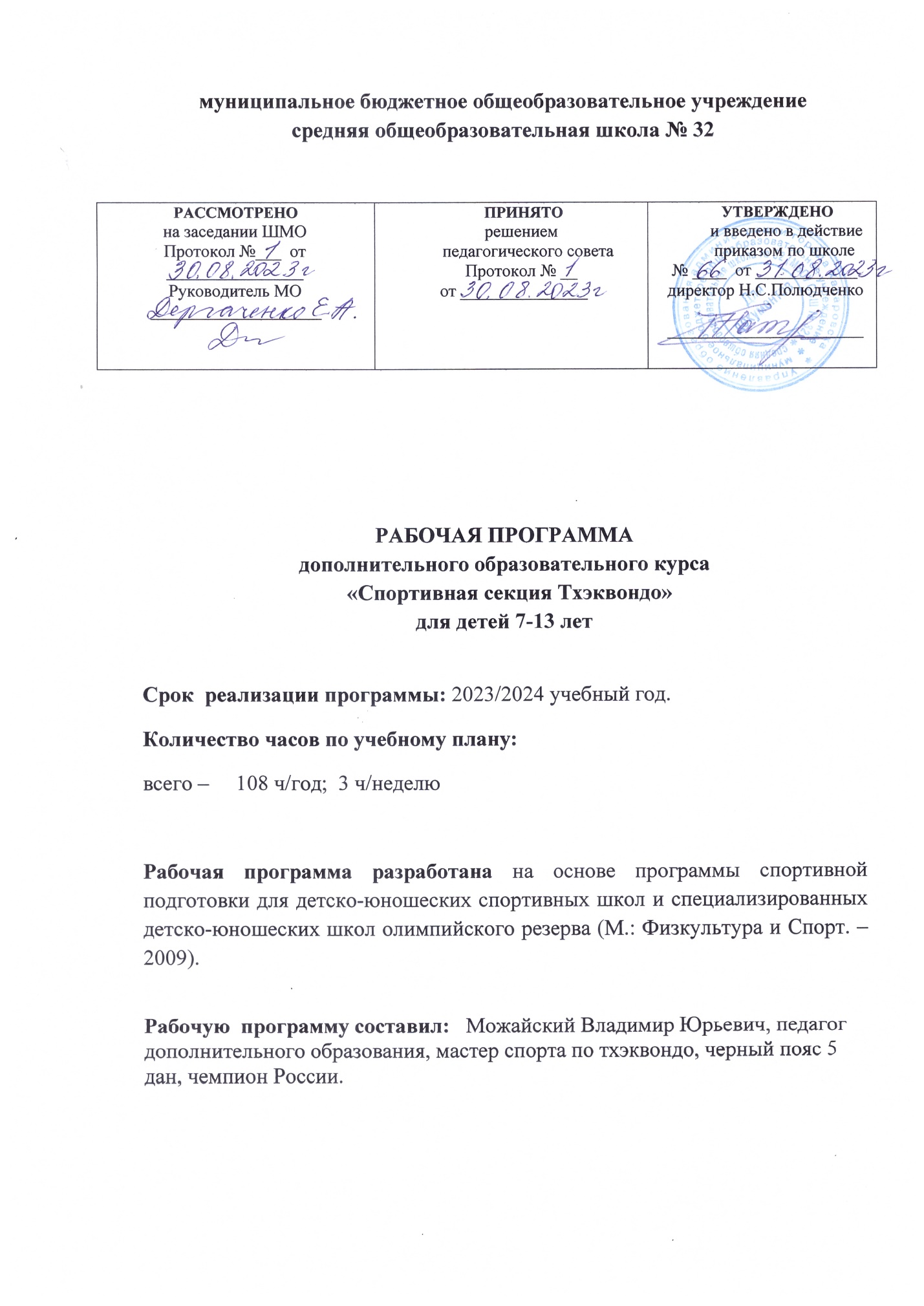 I. Пояснительная записка    Образовательная программа дополнительного образования детей «Тхэквондо» составлена в соответствии с требованиями: 	- Федерального закона «Об образовании в Российской Федерации» от 29 декабря 2012 года № 273-ФЗ;            - Федеральным законом «О физической культуре и спорте в Российской Федерации» от 01.12.2007 года № 329-ФЗ (ред. от 23.06.2014г.);Образовательная программа дополнительного образования детей по  «Тхэквондо» имеет физкультурно-спортивную направленность.Рабочая программа составлена на основе программы дополнительного образования по тхэквондо для детско-юношеских спортивных школ.В мире одним из самых популярных восточных единоборств является тхэквондо.Тхэквондо – это корейское боевое искусство, а также олимпийский вид спорта, кроме того – это одно из самых современных боевых искусств. Что же означает слово "тхэквондо"? Корейское "тхэ" означает "выполнение удара ногой", "квон" – "кулак", "до" – "искусство", "путь" – путь истины, проторенный в прошлом, покрытый святостью мудростью. Соединив все вместе, получаем, что, название в переводе означает "Путь ноги и кулака". Таким образом, тхэквондо – это боевое искусство, характеризующееся наиболее мощной техникой ударов ногами, соответствующей этой технике тактикой и стратегией, и олимпийский вид спорта, соревнования по которому проводятся в соответствии с правилами WTF (World taekwondo federation). Под боевыми искусствами принято понимать системы самозащиты и нападения без оружия и с различными видами холодного оружия: каратэ, кунг-фу (ушу), тайский бокс, дзюдо, джиу-джицу, кендо, кюдо и др.Большинство атакующих действий в тхэквондо базируются на взаимодействии двух сил. Первая связана с воздействием на тело соперника в результате удара, вторая - с инерцией движущихся сегментов тела соперника. Правильно используя поступательное движение тела соперника, достаточно нанести несильный встречный удар, чтобы опрокинуть его. Тхэквондо не закостенелая догма, а постоянно трансформирующееся и развивающееся вместе с обществом искусство. Это богатейший арсенал технических приёмов, взятых из предшествующих стилей древне корейских боевых искусств и трансформированных современным стилем жизни. В целом – это и скорость современной жизни, и энергия молодости, и мудрость древности.Актуальность программы: занятия  тхэквондо служат эффективным средством не только физического, но и нравственного совершенствования, гармоничного развития личности, так как тхэквондо формирует внутреннюю культуру человека, характер, дисциплину, волю, воспитывает коллективизм, развивает чувства обязательности и ответственности. Во время занятий тхэквондо у человека развиваются скорость мышления, интуиция, умение управлять своим телом и своими эмоциями, появляется уверенность в своих действиях.Тхэквондо позволяет даже физически слабому получить мощное оружие, приобрести уверенность в себе для того, чтобы быть в состоянии защитить себя и других. Это как раз наиболее подходящее боевое искусство для физически слабых и для представительниц прекрасного пола.            Отличительными особенностями программы является акцент на организацию воспитательной работы, создание ситуации успеха,  использования  личностно-развивающих, воспитательных технологий в процессе работы  с детьми, а также на психологическую и восстановительную подготовку тхэквондистов.   	Возраст детей, участвующих в реализации дополнительной образовательной программы: 7-13 лет.Объем и срок реализации     образовательной программы – 1 год.ЦЕЛИ И ЗАДАЧИ ОБРАЗОВАТЕЛЬНОЙ ПРОГРАММЫ:Цель программы:Формирование у учащихся стойкого положительного отношения к физической культуре в целом и к спортивному тхэквондо в частности, как к необходимому звену общей культуры и общеоздоровительной практике в жизни.Основные задачи программы:Обучающие:-       Обучить практическим навыкам физической культуры и тхэквондо (в частности);-      Познакомить учащихся с культурой и историей тхэквондо;- Обучать учащихся простейшим методам оценки физического,
функционального и психоэмоционального состояния организма и навыкам самостоятельных занятий физическими упражнениями.          Воспитательные:- Воспитание волевых, смелых, дисциплинированных, обладающих высоким уровнем социальной активности и ответственности молодых спортсменов;Прививать необходимые теоретические знания в области гигиены, медицины,          Развивающие: Развивать и совершенствовать физические качества, поддерживая их на высоком уровне на протяжении всех лет обучения в школе;Выработать у учащихся мотивационно - целостные установки на качественное выполнение требований программы и дальнейшее применение средств и методов физической культуры;Содействие гармоничному физическому развитию, разносторонней физической подготовленности и укреплению здоровья обучающихся;Укреплять здоровье учащихся, повышать и поддерживать на оптимальном уровне физическую и умственную работоспособность, спортивную тренированность.УСЛОВИЯ РЕАЛИЗАЦИИ ПРОГРАММЫ:Программа состоит из трех разделов: теоретического, практического и контрольного.Начальная ступень обучения, предназначенная должна закладывать основы двигательных навыков, улучшать координацию движений, пластичность связочного аппарата, а также прививать навыки общения в коллективе и нести психоэмоциональную разгрузку. Вторая часть программы обучения должна закладывать основы грамотности в области тхэквондо и формировать начальные умения и навыки. Следующая ступень характеризуется базовым уровнем знаний и устойчивым интересом подростков к занятиям физической культурой, а также формированием у обучающихся самостоятельного навыка занятий тхэквондо, как спортивной деятельностью. Развитие умственных и физических способностей происходит в процессе формирования знаний, умений и навыков. В связи с этим задача развития этих способностей считается такой же важной, как и задача обучения.Комплексы упражнений, спортивные и подвижные игры подбираются с учетом материально-технических условий, существующих в образовательных учреждениях.Ожидаемые результаты и способы их проверки     В соответствии с поставленными целями и задачами образовательной программы после освоения содержания программы ожидаются следующие результаты.ЛичностныеАктивно включаться в общение и взаимодействие со сверстниками на принципах уважения и доброжелательности, взаимопомощи и сопереживания;Проявлять положительные качества личности и управлять своими эмоциями в различных (нестандартных) ситуациях и условиях;Проявлять дисциплинированность, трудолюбие и упорство в достижении поставленных целей;Оказывать бескорыстную помощь своим сверстникам, находить с ними общий язык и общие интересы.Метапредметные.Характеризовать явления (действия и поступки), давать им объективную оценку на основе освоенных знаний и имеющегося опыта;Находить ошибки при выполнении учебных заданий, отбирать способы их исправления;Общаться и взаимодействовать со сверстниками на принципах взаимоуважения и взаимопомощи, дружбы и толерантности;Организовывать самостоятельную деятельность с учётом требований её безопасности, сохранности инвентаря и оборудования, организации места занятий;Планировать собственную деятельность, распределять нагрузку и отдых в процессе ее выполнения;Анализировать и объективно оценивать результаты собственного труда, находить возможности и способы их улучшения;Управлять эмоциями при общении со сверстниками и взрослыми, сохранять хладнокровие, сдержанность, рассудительность;Технически правильно выполнять двигательные действия из базовых видов спорта, использовать их в игровой и соревновательной деятельностиПредметныеII. Учебно-тематический план III. Содержание программы 1. Базовая часть: 1.1. Основы теоретических знаний. Теория: правила поведения учащихся на занятиях по тхэквондо. Предупреждение травматизма, обеспечение безопасности жизни и здоровья дошкольников. Гигиена поведения в зале. Значение тхэквондо, как средства укрепления здоровья. 1.2. Способы двигательной деятельности (умения, навыки, двигательные способности)Практика: ОФП: отжимания от пола, скручивания на брюшной пресс лёжа, приседания, выпрыгивания из приседа, бег с высоким подниманием бедра на скорость.1.3. Подвижные и спортивные игры: Практика: игровой спарринг, эстафеты.1.4. Гимнастика: Практика: разминочные упражнения, вращения суставов, упражнения на растягивание мышц и связок, «шпагат», «мостик»;1.5. Лёгкая атлетика:Практика: ускорения, различные варианты бега с заданием, прыжки.2. Специализированная часть:2.1. Основы спарринга в Тхэквондо, спарринговые упражнения, технические комбинации используемые в бою, использования блоков и ударов кулаком в спарринге, технические комплексы «Пхумсе», их значимость и параллель с техникой спарринга в ТхэквондоПрактика: техника передвижений: степы, спарринговые наработки Удары ногами: Ап чаги - прямой удар ногой, дольо чаги - круговой удар ногой ,                Удары руками: Ап джумок джируги, дубон джируги, себон джируги               Блоки руками: Аре макки, Момтом Ан Макки, Ольгуль Макки2.2. Основы теоретических знаний по тхэквондо.Теория: терминология спортивного тхэквондо (счёт, названия техник);контрольно-тестовые испытания (аттестации и зачёты) для допуска к соревнованиям.2.3. Контрольные испытания: Практика: Тестирование на знание и навыки ударов ногами; спарринг.IV. Календарно-тематическое планирование МЕТОДИЧЕСКОЕ ОБЕСПЕЧЕНИЕУчебно - материальная база:"Лапы" для ударов ногами."Лапы" для ударов руками"Мешки боксёрские" и "груши"Утяжелители для рукЗащитные нагрудники (жилеты).Учащийся должен быть одет в одежду тхэкводо (ВТФ) - тобок (белого цвета из ткани х.б.), иметь защитную амуницию (накладки на ноги, на голень, шлем /'раковину" на пах).Подведение итогов работы - систематическая аттестация учащихся на пояса (уровни).Градации технического уровня в тхэквандо .Белый пояс	-	10 гып.Жёлтый пояс	-	9 гып.Жёлтый пояс	-	8 гып.Зелёный пояс	-	7 гып.Зелёный пояс	-	6 гып.Синий пояс	-	5 гып.Синий пояс	-	4 гып.Красный пояс	-	3 гып.Красный пояс	-	2 гып.Красный пояс	-	1 гып.Чёрный пояс	 -        1-9 ДАНРЕКОМЕНДУЕМАЯ ЛИТЕРАТУРА ДЛЯ ПРЕПОДАВАТЕЛЕЙВолков В.М., Филин В.П. Спортивный отбор. – М.: Физкультура и спорт, 2013. – 75 стр.Волков Л.В. Обучение и воспитание юного спортсмена. – Киев: Здоровья, 2014. – 144 стр.Годик М.А. Спортивная метрология. – М.: Физкультура и спорт, 2010. – 193 стр.Детская спортивная медицина / Под ред. С.В. Тихвинского и С.В. Хрущева. – М.: Медицина, 2010. – 439 стр.Матвеев Л.П. Основы общей теории спорта и системы подготовки спортсменов. – Киев: Олимпийская литература, 2011. – 320 стр.Матвеев Л.П. Основы спортивной тренировки. – М.: Физкультура и спорт, 2012. – 280 стр.Основы управления подготовкой юных спортсменов / Под. ред. М.Я. Набатниковой. – М.: Физкультура и спорт, 2013. – 208 стр.Платонов В.Н. Теория и методика спортивной тренировки. – Киев. Высшая школа. 2014. – 352 стр.Система подготовки спортивного резерва / Под.ред. В.Г. Никитушкина. М.: 2014. – 320 стр.Хрущев С.В., Круглый М.М. Тренеру о юном спортсмене. – М.: Физкультура и спорт, 2012. – 157 стр.Филин В.П., Фомин Н.А. Основы юношеского спорта. – М.: Физкультура и спорт, 2010. – 255 стр.Платонов В.Н. Общая теория подготовки спортсменов в олимпийском спорте: учебник для вузов физ. воспитания  и спорта. Киев «Олимпийская литература», 2013.Журналы «Теория и практика физической культуры», «Физическая культура: воспитание, образование, тренировка».Дубровский В.И. Реабилитация в спорте. М.: ФиС, 2011.Пилоян Р.А. Суханов А.Д. Многолетняя подготовка спортсменов-единоборцев. Малаховк, 2010.Хрипкова Л.Г. Возрастная физиология. М.:Просвещение, 2013.Алексеев А.В. Себя преодолеть. М., ФиС, 2015.Станкин М.И. Психолого – педагогические основы физического воспитания. М., Просвещение, 2013.Дергач А.А., Исаев А.А. Педагогика и психология деятельности организатора детского спорта. М., Просвещение, 2015.РЕКОМЕНДУЕМАЯ ЛИТЕРАТУРА ДЛЯ ОБУЧАЮЩИХСЯВолков В.М., Филин В.П. Спортивный отбор. – М.: Физкультура и спорт, 2013. – 75 стр.Детская спортивная медицина / Под ред. С.В. Тихвинского и С.В. Хрущева. – М.: Медицина, 2010. – 439 стр.Основы управления подготовкой юных спортсменов / Под. ред. М.Я. Набатниковой. – М.: Физкультура и спорт, 2013. – 208 стр.Хрущев С.В., Круглый М.М. Тренеру о юном спортсмене. – М.: Физкультура и спорт, 2012. – 157 стр.ЗнатьУметьТерминологию в пределах аттестационной программы на уровне 8 гып (жёлтый пояс)Выполнять все технические нормативы аттестационной программы на уровне жёлтого пояса (6 гып)Критерии оценки технических комплексов «Пхумсе» (индивидуальных и командных)Выполнять нормативы ОФП в соответствии с приложением 1 аттестационной программы;Названия основных стоек, блоков и ударов руками и ногамиВыполнять нормативы специальной физподготовки в соответствии с аттестационной программой;Происхождение и развитие боевых искусствУметь правильно применять удары, блоки и прочие приемы для эффективной защитыНазвания основных ударных частей (поверхностей)Приводить себя в состояние психологической готовности к защите и атаке;Основы элементарной первой помощи;Оказывать первую медицинскую помощь;Классификация по поясам, требования программы аттестации на пояса по уровню пояса;Применять полученные навыки на практике в ходе соревнований по тхэквондоСодержание занятияКоличество часовКоличество часовКоличество часовСодержание занятияВсегоТеорет.Практ.     1. Базовая часть 1.1. Основы теоретических знаний 1.1. Основы теоретических знаний440 1.2. Способы двигательной деятельности (умения, навыки, двигательные способности) 1.2. Способы двигательной деятельности (умения, навыки, двигательные способности)12012 1.3. Подвижные и спортивные игры 1.3. Подвижные и спортивные игры10010 1.4. Гимнастика10010 1.5. Легкая атлетика10010         2. Специализированная часть         2. Специализированная часть 2.1. Изучение базовой техники спарринга и технических комплексов «Пхумсе»: Стойки, удары ногами, стэпы, нанесение ударов со стэпов, работа по ракеткам, лапам, работа в парах в защитном снаряжении, спортивный спарринг, знакомство с техническими комплексами пхумсе и их изучение 2.1. Изучение базовой техники спарринга и технических комплексов «Пхумсе»: Стойки, удары ногами, стэпы, нанесение ударов со стэпов, работа по ракеткам, лапам, работа в парах в защитном снаряжении, спортивный спарринг, знакомство с техническими комплексами пхумсе и их изучение48048  2.2. Основы теоретических знаний по тхэквондо  2.2. Основы теоретических знаний по тхэквондо660  2.3. Контрольные испытания  2.3. Контрольные испытания404Всего часов:Всего часов:1041094№ п/пДатаСодержание занятияКоличество часов Вводное занятие. Инструктаж по охране труда. Разминка. Растяжка. Элементы гимнастики. Махи и удары ногами. Отработка ударов в парах. 2Правила техники безопасности на занятиях по тхэквондо.  Разминка. Растяжка. Элементы гимнастики Махи и удары ногами. Отработка ударов в парах. 2Изучение этикета тхэквондо: стойка, счет. Разминка. Растяжка. Элементы гимнастики. Махи и удары ногами. Отработка ударов в парах. 2Повторение изученного. Разминка. Растяжка. Элементы гимнастики. Изучение стоек, ударов и блоков руками. Отработка ударов и блоков в парах. 2Повторение изученного. Разминка. Растяжка. Элементы гимнастики. Махи и удары ногами. Отработка ударов в парах. 2Повторение изученного. Разминка. Растяжка. Элементы гимнастики. Изучение правил передвижения в «Пхумсе», комбинации стоек с блоками и ударами. Отработка ударов и блоков в парах. 2Повторение изученного. Разминка. Растяжка. Элементы гимнастики. Махи и удары ногами. Отработка ударов в парах. Отработка элементов спарринга в тхэквондо.2Повторение изученного. Разминка. Растяжка. Элементы гимнастики. Изучение правил передвижения в «Пхумсе», комбинации стоек с блоками и ударами. Отработка ударов и блоков в парах.2Повторение изученного. Разминка. Растяжка. Элементы гимнастики. Махи и удары ногами. Отработка ударов в парах. Отработка элементов спарринга в тхэквондо.2Повторение изученного. Разминка. Растяжка. Элементы гимнастики. Изучение правил передвижения в «Пхумсе», комбинации стоек с блоками и ударами. Отработка ударов и блоков в парах.2Повторение изученного. Разминка. Растяжка. Элементы гимнастики. Махи и удары ногами. Отработка ударов в парах. Отработка элементов спарринга в тхэквондо.2Повторение изученного. Разминка. Растяжка. Элементы гимнастики. Пошаговое изучение технических комплексов «Пхумсе», расшифровка движений, эффективность и способы применения в реальном бою.2Повторение изученного. Разминка. Растяжка. Элементы гимнастики. Махи и удары ногами. Отработка ударов в парах. Отработка элементов спарринга в тхэквондо.2Повторение изученного. Разминка. Растяжка. Элементы гимнастики. Пошаговое изучение технических комплексов «Пхумсе», расшифровка движений, эффективность и способы применения в реальном бою.2Повторение изученного. Разминка. Растяжка. Элементы гимнастики. Махи и удары ногами. Отработка ударов в парах. Отработка элементов спарринга в тхэквондо.2Повторение изученного. Разминка. Растяжка. Элементы гимнастики. Пошаговое изучение технических комплексов «Пхумсе», расшифровка движений, эффективность и способы применения в реальном бою.2Повторение изученного. Разминка. Растяжка. Элементы гимнастики. Махи и удары ногами. Отработка ударов в парах. Отработка элементов спарринга в тхэквондо.2Повторение изученного. Разминка. Растяжка. Элементы гимнастики. Пошаговое изучение технических комплексов «Пхумсе», расшифровка движений, эффективность и способы применения в реальном бою.2Повторение изученного. Разминка. Растяжка. Элементы гимнастики. Махи и удары ногами. Отработка ударов в парах. Отработка элементов спарринга в тхэквондо.2Повторение изученного. Разминка. Растяжка. Элементы гимнастики. Пошаговое изучение технических комплексов «Пхумсе», расшифровка движений, эффективность и способы применения в реальном бою.2Игровая разминка. Просмотр видео фильма по тхэквондо. 2Повторение изученного. Разминка. Растяжка. Элементы гимнастики. Махи и удары ногами. Отработка ударов в парах. Отработка элементов спарринга в тхэквондо.2Повторение изученного. Разминка. Растяжка. Элементы гимнастики. Пошаговое изучение технических комплексов «Пхумсе», расшифровка движений, эффективность и способы применения в реальном бою.2Повторение изученного. Разминка. Растяжка. Элементы гимнастики. Махи и удары ногами. Отработка ударов в парах. Отработка элементов спарринга в тхэквондо.2Повторение изученного. Разминка. Растяжка. Элементы гимнастики. Пошаговое изучение технических комплексов «Пхумсе», расшифровка движений, эффективность и способы применения в реальном бою.2Повторение изученного. Разминка. Растяжка. Элементы гимнастики. Полномасштабное изучение технических комплексов «Пхумсе», параллели пхумсе и спарринга. 2Повторение изученного. Разминка. Растяжка. Элементы гимнастики. Махи и удары ногами. Отработка ударов в парах. Отработка элементов спарринга в тхэквондо.2Повторение изученного. Разминка. Растяжка. Элементы гимнастики. Полномасштабное изучение технических комплексов «Пхумсе», параллели пхумсе и спарринга.2Повторение изученного. Разминка. Растяжка. Элементы гимнастики. Полномасштабное изучение технических комплексов «Пхумсе», детальная работа над ошибками. Подготовка к аттестации на пояса.2Повторение изученного. Разминка. Растяжка. Элементы гимнастики. Полномасштабное изучение технических комп лексов «Пхумсе», детальная работа над ошибками. Подготовка к аттестации на пояса.2Повторение изученного. Разминка. Растяжка. Элементы гимнастики. Подготовка к итоговой аттестации и тестированию. Детальная работа над ошибками. 1Повторение изученного. Разминка. Растяжка. Элементы гимнастики. Подготовка к итоговой аттестации и тестированию. Отработка ударов в парах. Отработка элементов спарринга в тхэквондо.1Повторение изученного. Разминка. Растяжка. Элементы гимнастики. Подготовка к итоговой аттестации и тестированию. Детальная работа над ошибками.1Тестирование.1Повторение изученного. Разминка. Растяжка. Элементы гимнастики. Изучение правил передвижения в «Пхумсе», комбинации стоек с блоками и ударами. Отработка ударов и блоков в парах.1Повторение изученного. Разминка. Растяжка. Элементы гимнастики. Махи и удары ногами. Отработка ударов в парах. Отработка элементов спарринга в тхэквондо.1Повторение изученного. Разминка. Растяжка. Элементы гимнастики. Пошаговое изучение технических комплексов «Пхумсе», расшифровка движений, эффективность и способы применения в реальном бою.1Повторение изученного. Разминка. Растяжка. Элементы гимнастики. Махи и удары ногами. Отработка ударов в парах. Отработка элементов спарринга в тхэквондо.1Повторение изученного. Разминка. Растяжка. Элементы гимнастики. Пошаговое изучение технических комплексов «Пхумсе», расшифровка движений, эффективность и способы применения в реальном бою.1Повторение изученного. Разминка. Растяжка. Элементы гимнастики. Махи и удары ногами. Отработка ударов в парах. Отработка элементов спарринга в тхэквондо.1Повторение изученного. Разминка. Растяжка. Элементы гимнастики. Пошаговое изучение технических комплексов «Пхумсе», расшифровка движений, эффективность и способы применения в реальном бою.1Повторение изученного. Разминка. Растяжка. Элементы гимнастики. Махи и удары ногами. Отработка ударов в парах. Отработка элементов спарринга в тхэквондо.1Повторение изученного. Разминка. Растяжка. Элементы гимнастики. Пошаговое изучение технических комплексов «Пхумсе», расшифровка движений, эффективность и способы применения в реальном бою.1Повторение изученного. Разминка. Растяжка. Элементы гимнастики. Махи и удары ногами. Отработка ударов в парах. Отработка элементов спарринга в тхэквондо.1Повторение изученного. Разминка. Растяжка. Элементы гимнастики. Пошаговое изучение технических комплексов «Пхумсе», расшифровка движений, эффективность и способы применения в реальном бою.1Игровая разминка. Просмотр видео фильма по Тхэквондо – «Пхумсе»1Повторение изученного. Разминка. Растяжка. Элементы гимнастики. Махи и удары ногами. Отработка ударов в парах. Отработка элементов спарринга в тхэквондо.1Повторение изученного. Разминка. Растяжка. Элементы гимнастики. Пошаговое изучение технических комплексов «Пхумсе», расшифровка движений, эффективность и способы применения в реальном бою.1Повторение изученного. Разминка. Растяжка. Элементы гимнастики. Махи и удары ногами. Отработка ударов в парах. Отработка элементов спарринга в тхэквондо.1Повторение изученного. Разминка. Растяжка. Элементы гимнастики. Пошаговое изучение технических комплексов «Пхумсе», расшифровка движений, эффективность и способы применения в реальном бою.1Повторение изученного. Разминка. Растяжка. Элементы гимнастики. Полномасштабное изучение технических комплексов «Пхумсе», параллели пхумсе и спарринга. 1Повторение изученного. Разминка. Растяжка. Элементы гимнастики. Махи и удары ногами. Отработка ударов в парах. Отработка элементов спарринга в тхэквондо.1Повторение изученного. Разминка. Растяжка. Элементы гимнастики. Полномасштабное изучение технических комплексов «Пхумсе», параллели пхумсе и спарринга.1Повторение изученного. Разминка. Растяжка. Элементы гимнастики. Полномасштабное изучение технических комплексов «Пхумсе», детальная работа над ошибками. Подготовка к аттестации на пояса.1Повторение изученного. Разминка. Растяжка. Элементы гимнастики. Полномасштабное изучение технических комп лексов «Пхумсе», детальная работа над ошибками. Подготовка к аттестации на пояса.1Повторение изученного. Разминка. Растяжка. Элементы гимнастики. Махи и удары ногами. Отработка ударов в парах. Отработка элементов спарринга в тхэквондо.1Повторение изученного. Разминка. Растяжка. Элементы гимнастики. Пошаговое изучение технических комплексов «Пхумсе», расшифровка движений, эффективность и способы применения в реальном бою.1Повторение изученного. Разминка. Растяжка. Элементы гимнастики. Махи и удары ногами. Отработка ударов в парах. Отработка элементов спарринга в тхэквондо.1Повторение изученного. Разминка. Растяжка. Элементы гимнастики. Пошаговое изучение технических комплексов «Пхумсе», расшифровка движений, эффективность и способы применения в реальном бою.1Повторение изученного. Разминка. Растяжка. Элементы гимнастики. Полномасштабное изучение технических комплексов «Пхумсе», параллели пхумсе и спарринга. 1Повторение изученного. Разминка. Растяжка. Элементы гимнастики. Махи и удары ногами. Отработка ударов в парах. Отработка элементов спарринга в тхэквондо.1Повторение изученного. Разминка. Растяжка. Элементы гимнастики. Полномасштабное изучение технических комплексов «Пхумсе», параллели пхумсе и спарринга.1Повторение изученного. Разминка. Растяжка. Элементы гимнастики. Полномасштабное изучение технических комплексов «Пхумсе», детальная работа над ошибками. Подготовка к аттестации на пояса.2Повторение изученного. Разминка. Растяжка. Элементы гимнастики. Полномасштабное изучение технических комп лексов «Пхумсе», детальная работа над ошибками. Подготовка к аттестации на пояса.2Повторение изученного. Разминка. Растяжка. Элементы гимнастики. Подготовка к итоговой аттестации и тестированию. Детальная работа над ошибками. 2Повторение изученного. Разминка. Растяжка. Элементы гимнастики. Подготовка к итоговой аттестации и тестированию. Отработка ударов в парах. Отработка элементов спарринга в тхэквондо.2Повторение изученного. Разминка. Растяжка. Элементы гимнастики. Подготовка к итоговой аттестации и тестированию. Детальная работа над ошибками.2Итоговое занятие. Тестирование.2